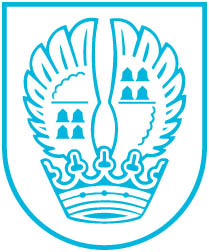 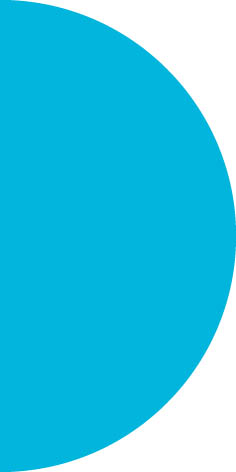 Pressemitteilung Nr. 12929.04.2019Kartenverkauf für die SeniorenfahrtAb Montag, dem 6. Mai 2019, verschickt die Stadt Eschborn an alle Bürgerinnen und Bürger, die das 65. Lebensjahr erreicht haben, Einladungen für die diesjährige Seniorenfahrt am 25. und 26. Juni nach Mainz. Am Dienstag, dem 28. Mai, werden die Karten unter Vorlage des Einladungsschreibens und des Bus-Abfahrtsplans in der Zeit von 9 Uhr bis 11 Uhr verkauft - allerdings nur so lange, wie Karten vorhanden sind.  Verkaufsstellen sind im Rathaus/Stadthalle, im Erlebnishaus in der Odenwaldstraße 22 - 24, im Bürgerzentrum Niederhöchstadt am Monteronplatz 1 und im Nachbarschaftstreff Berliner Straße 2.„In diesem Jahr fahren wir mit Bussen nach Frankfurt am Main, von wo aus wir mit einem Schiff auf Main und Rhein gemütlich bis nach Mainz fahren“, so Seniorendezernent Helmut Bauch. Um 18 Uhr fahren die Busse zurück nach Eschborn. Sollten berechtigte Seniorinnen oder Senioren kein Einladungsschreiben erhalten haben, werden sie gebeten, ins Rathaus zu kommen und sich ein Einladungsschreiben sowie den Busabfahrtsplan aushändigen zu lassen.Kontakt:Stadtverwaltung EschbornPressestelleTelefon 06196. 490-104presse@eschborn.dewww.eschborn.deMagistrat der Stadt Eschborn